 الاشكال الرباعية الاضلاعاستخدامات المصدر:-بوستر للفصل الدراسي.-بطاقات للمتابقة-مرجع يمكن طباعته للطلبة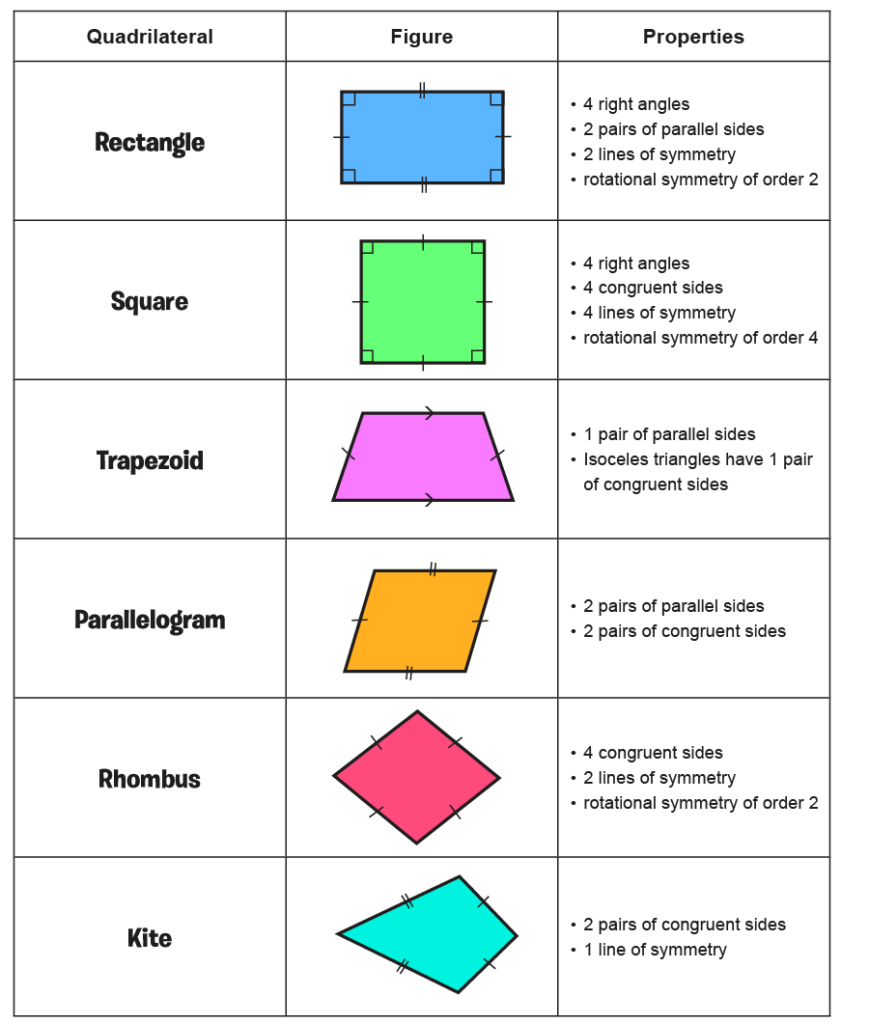 